WHAT THE LEAVES ARE FOR?Leaves make the plant's food by converting air and water into glucose (sugar).  A leaf consists of:LAMINA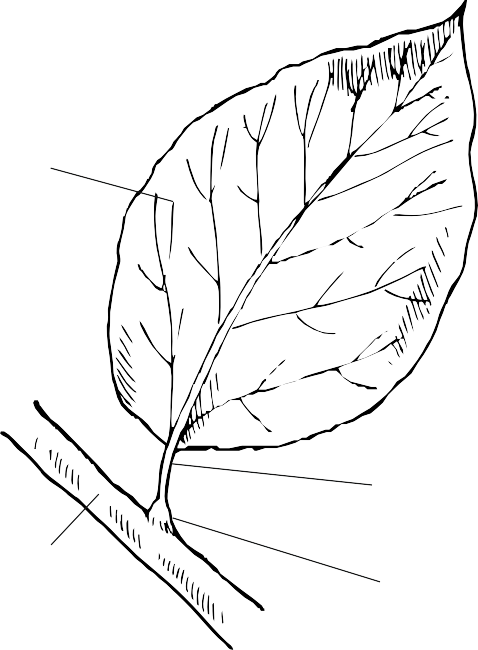 BRANCHPICCIOLOGUAINUsually the leaf is formedby a flattened part called the lamina and a tough,  elastic stalk called the petiole.Like the stem, the petiole also has within it very thin vessels that carry raw and processed sap.The petiole has an enlargement at the base, called a sheath. Sometimes the petiole is missing and the leaf consists only of the lamina and sheath.            Mark the leaves without a petiole with an x.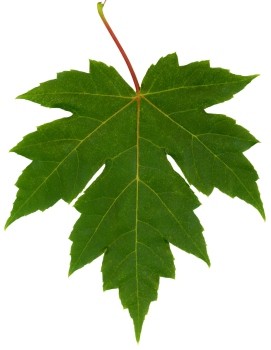 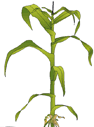 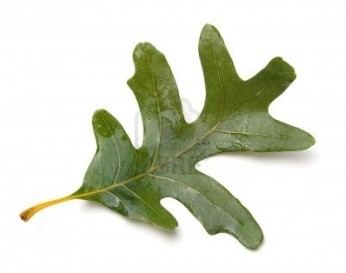 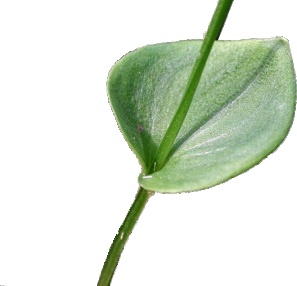 The parts of the leafUpper page	Botton page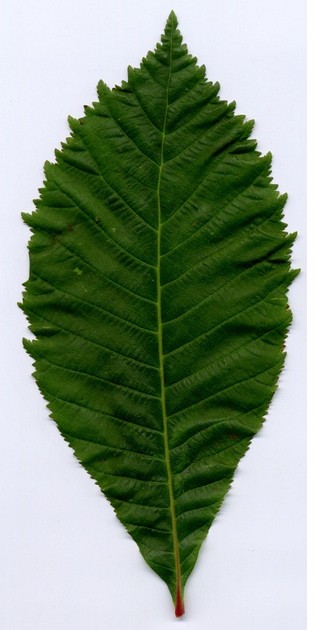 lamina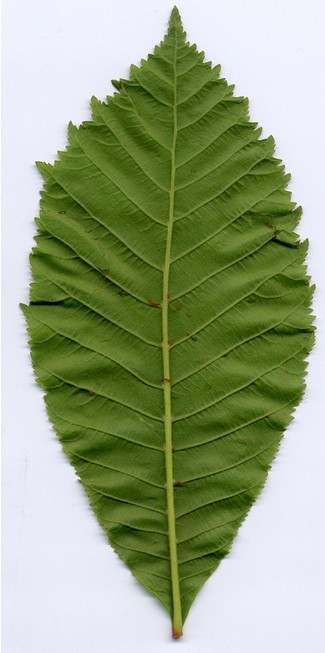 EdgeRibbingsPetiolestomasThe leaf lamina has:An upper, upward-facing, darker green pageA lower page, facing downward and lighter greenThe veins, which contain the vessels in which the lymph flowsStomata, found mainly on the lower page; they are tiny openings that let air in and out.Let's look at some leaves under the microscopeIt is very interesting to look at the leaves under the microscope, Because you can see the veins and especially the stomata better.The leaves must be quite thin to allow the light of the microscope to illuminate them.You do not get good results with thick leaves like those of magnolia.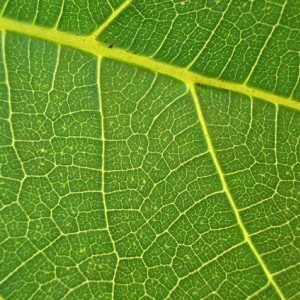 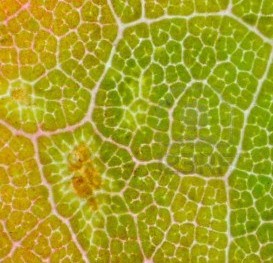 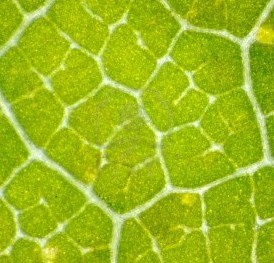     Classification of leaves according to their shape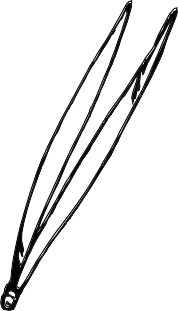 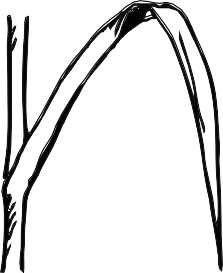 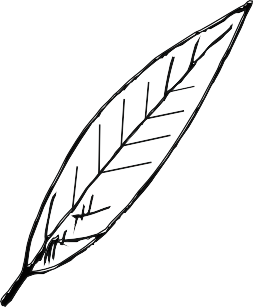 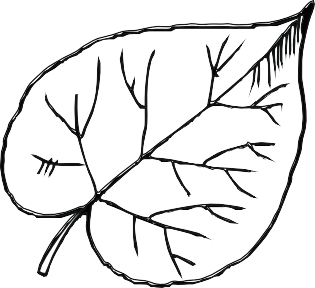 needle-shapedlinearlanceolataheart-shaped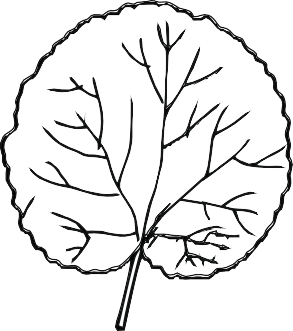 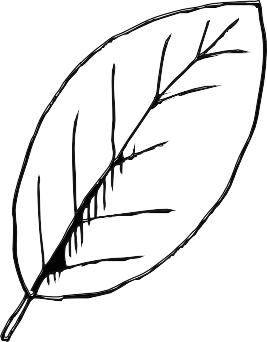 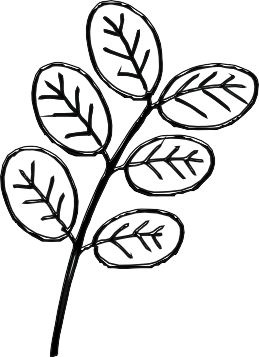 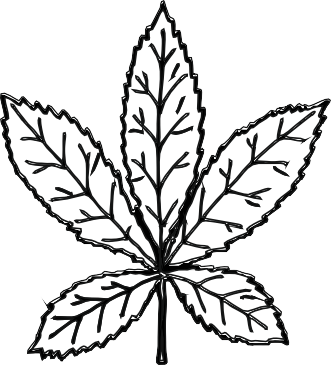 round	oval	pennata	palmate      Classification of leaves according to margin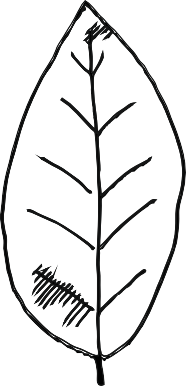 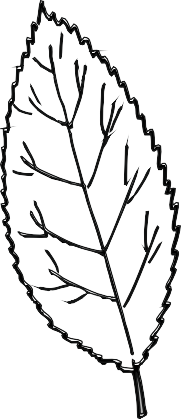 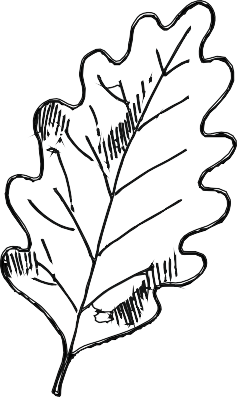 Whole margin	serrated margin	lobed margin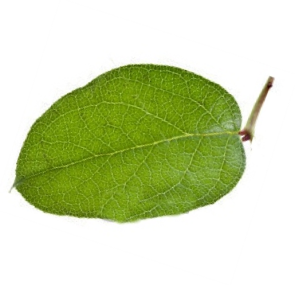 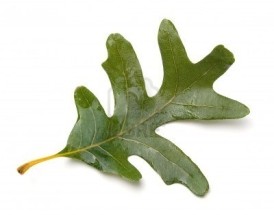 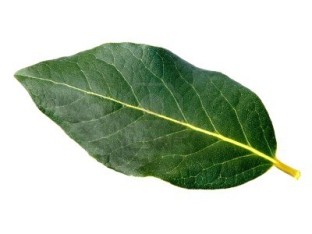 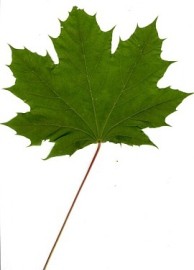 THE CHLOROFILLAUPPER PAGE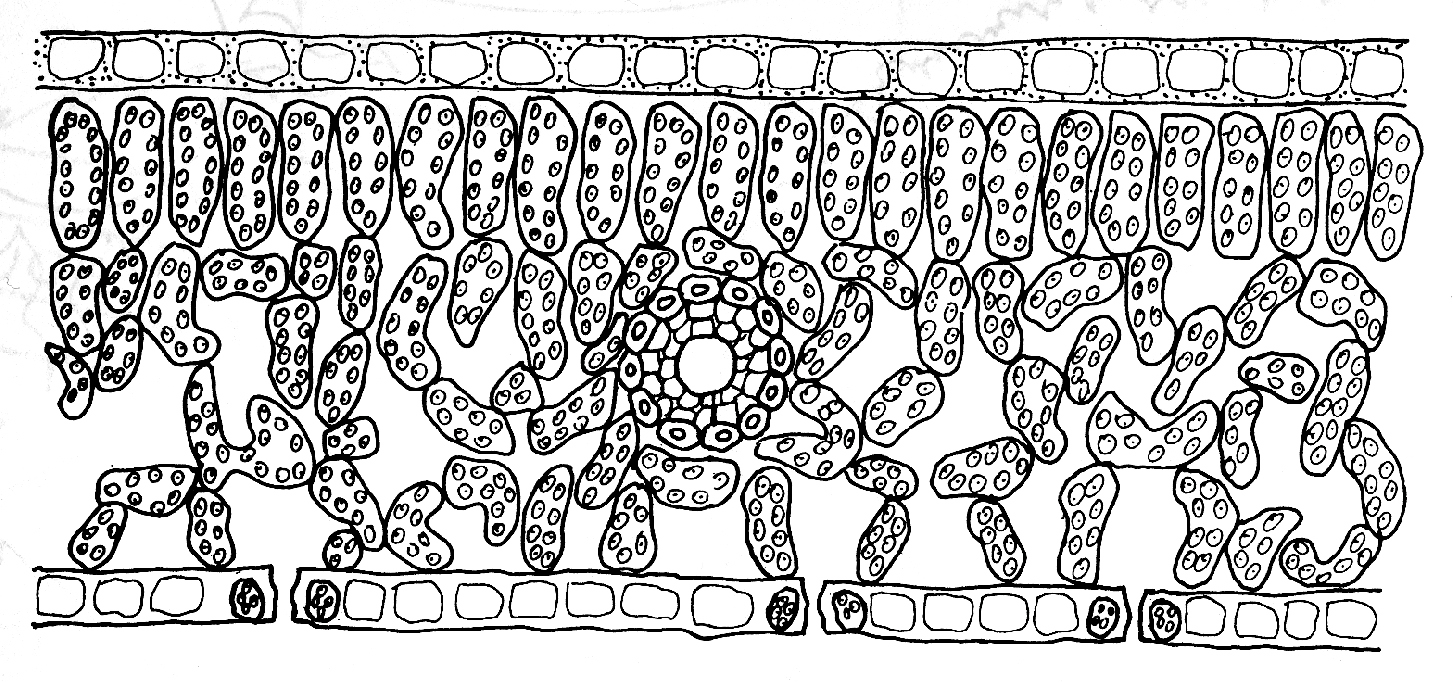 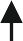                                                                         SUGAR MOLECULESThe leaf is rich in a green substance called chlorophyll. Chlorophyll is formed by the presence of certain mineral salts and sunlight in the leaf.EXPERIMENT NO. .1....Title:   the chlorophyllQuestion : Why are leaves green?2. Hypothesis:  Leaves are green because they contain chlorophyll,                             which is green.  Describe the experiment:    We lay a leaf on a strip of filter paper and, repeatedly running the edge of a coin over it, draw a green line about 2 cm. from the edge. We pour a few ml of alcohol into a glass and insert the strip so that it touches the alcohol. . Analyze the results: Alcohol runs up the paper strip displacing the colored pigment and separating it into different colors which are, starting from the bottom: brown/green: chlorophyll B; bright green: chlorophyll A; yellow: xanthophyll; orange: carotene. Conclusion: The leaves are green because they contain chlorophyll; in autumn we see yellow, brown and orange leaves because the chlorophyll that masks the other colors is degraded.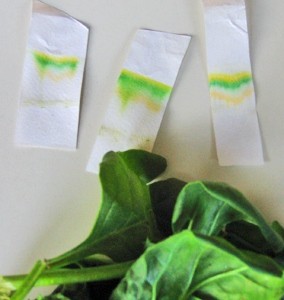 EXPERIMENT NO. .2.... Title: The stomata1. Question: What are stomata used for.2. Hypothesis: The stomata allow oxygen to escape from the leaf3. Describe the experiment: We put two green leaves in two cups filled with water. We place one leaf in sunlight and the other in a dark area. We wait for a couple of hours. M            Analyze the results: Numerous bubbles formed around and under the sunlit leaf .Conclusion: The gas contained in the bubbles is oxygen, a waste product of chlorophyll photosynthesis. It is released into the air by the stomata.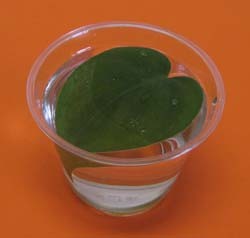 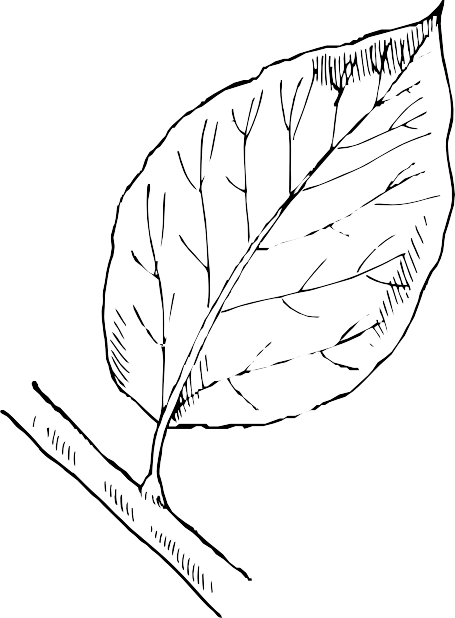 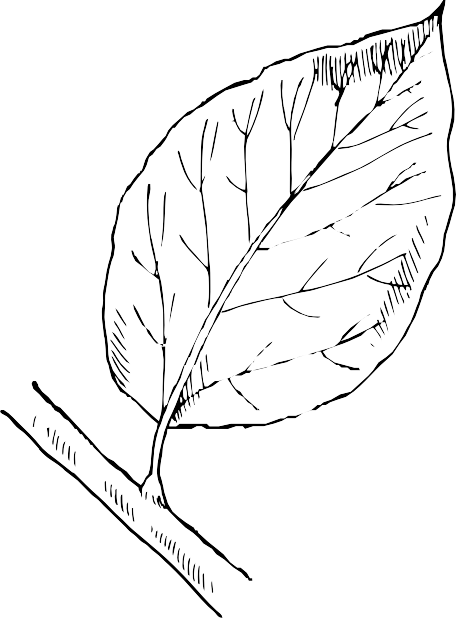 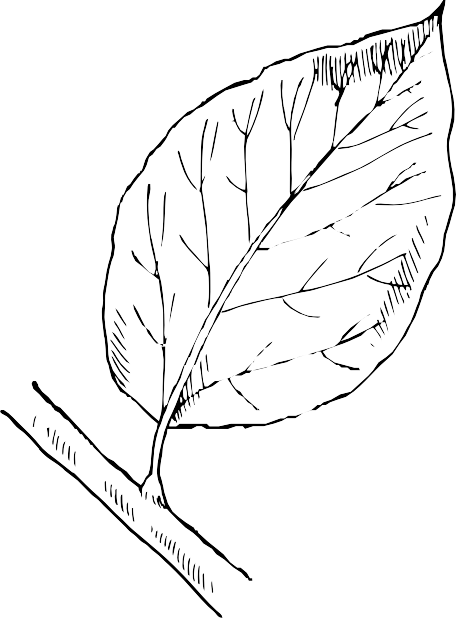 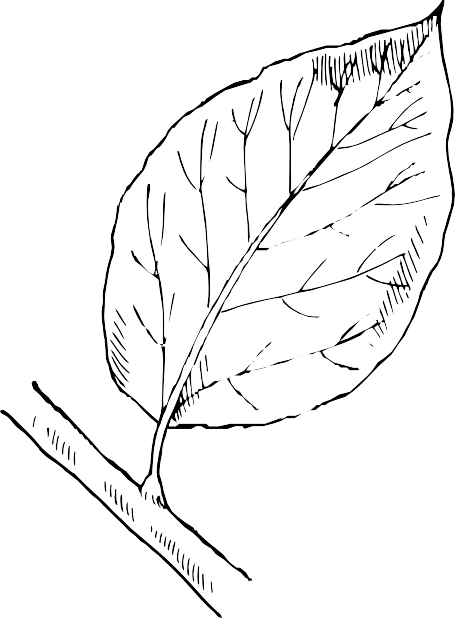 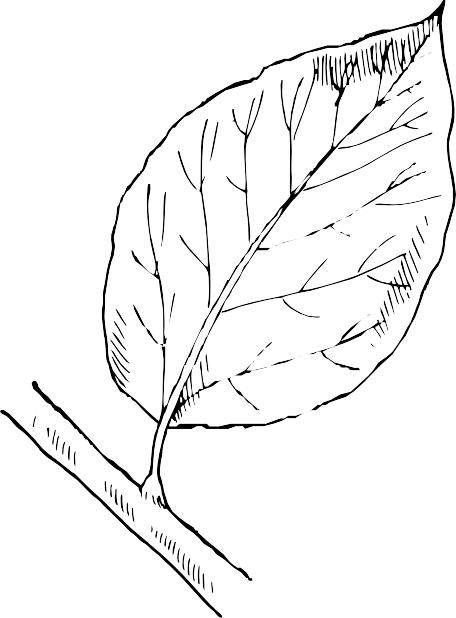 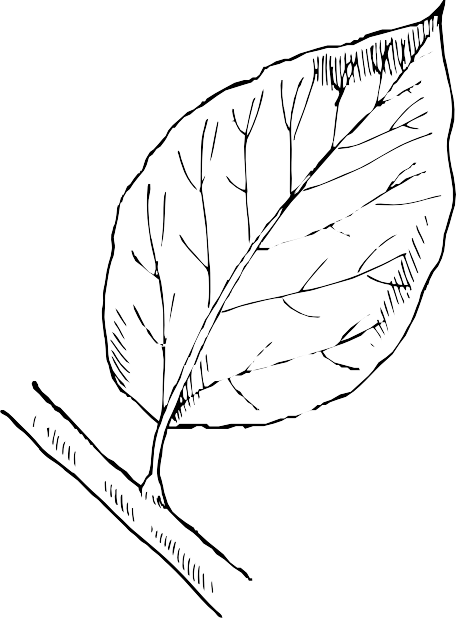 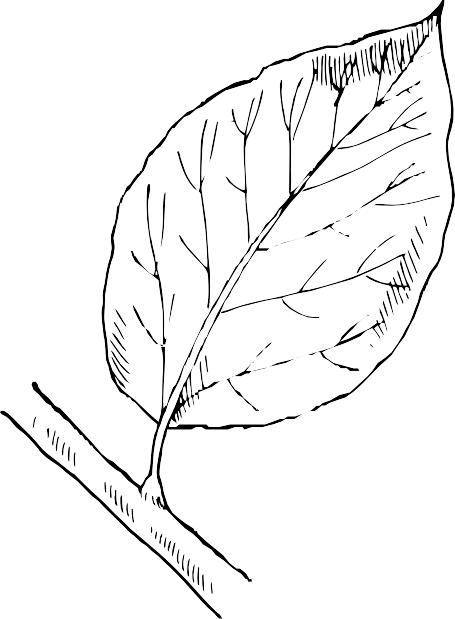 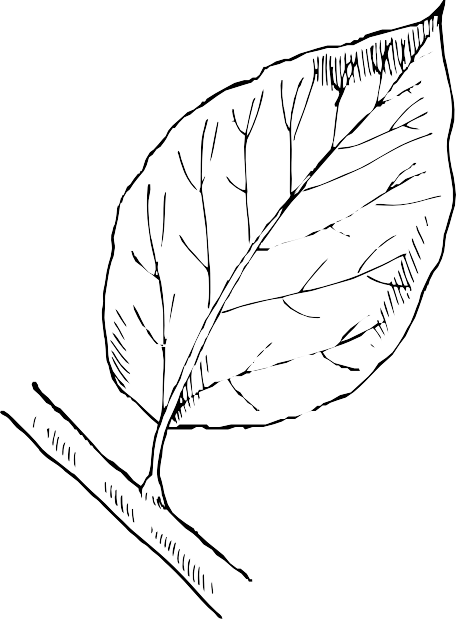 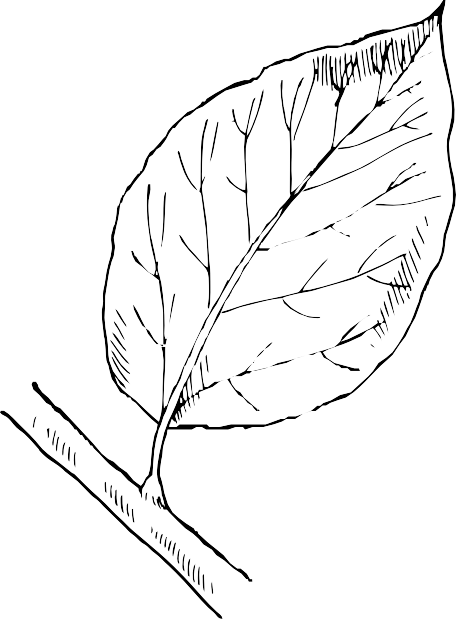 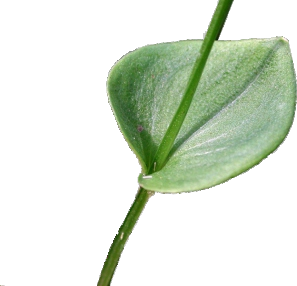 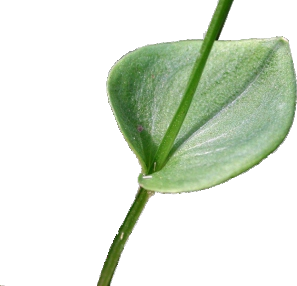 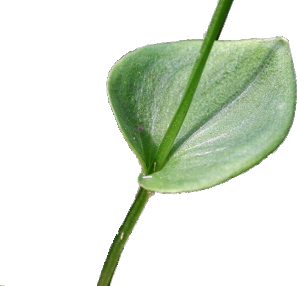 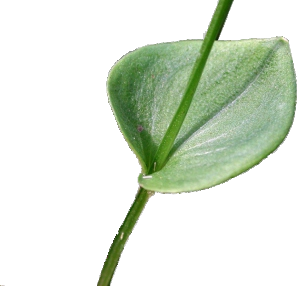 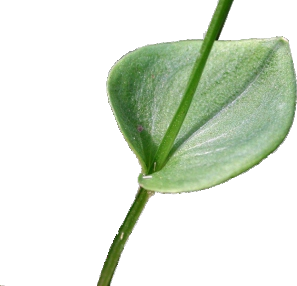 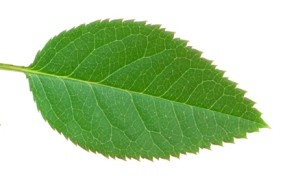 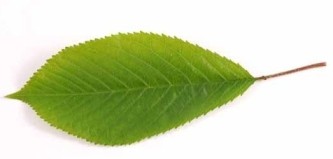 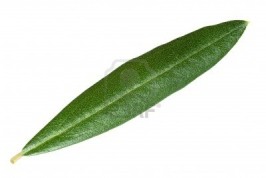 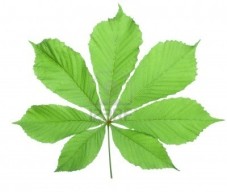 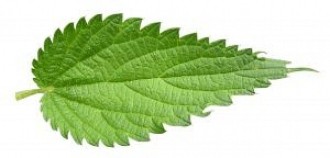 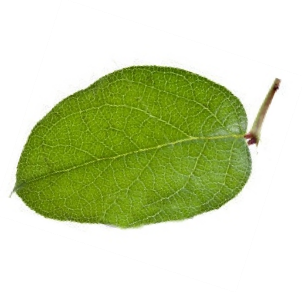 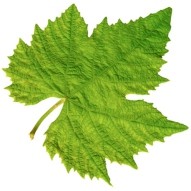 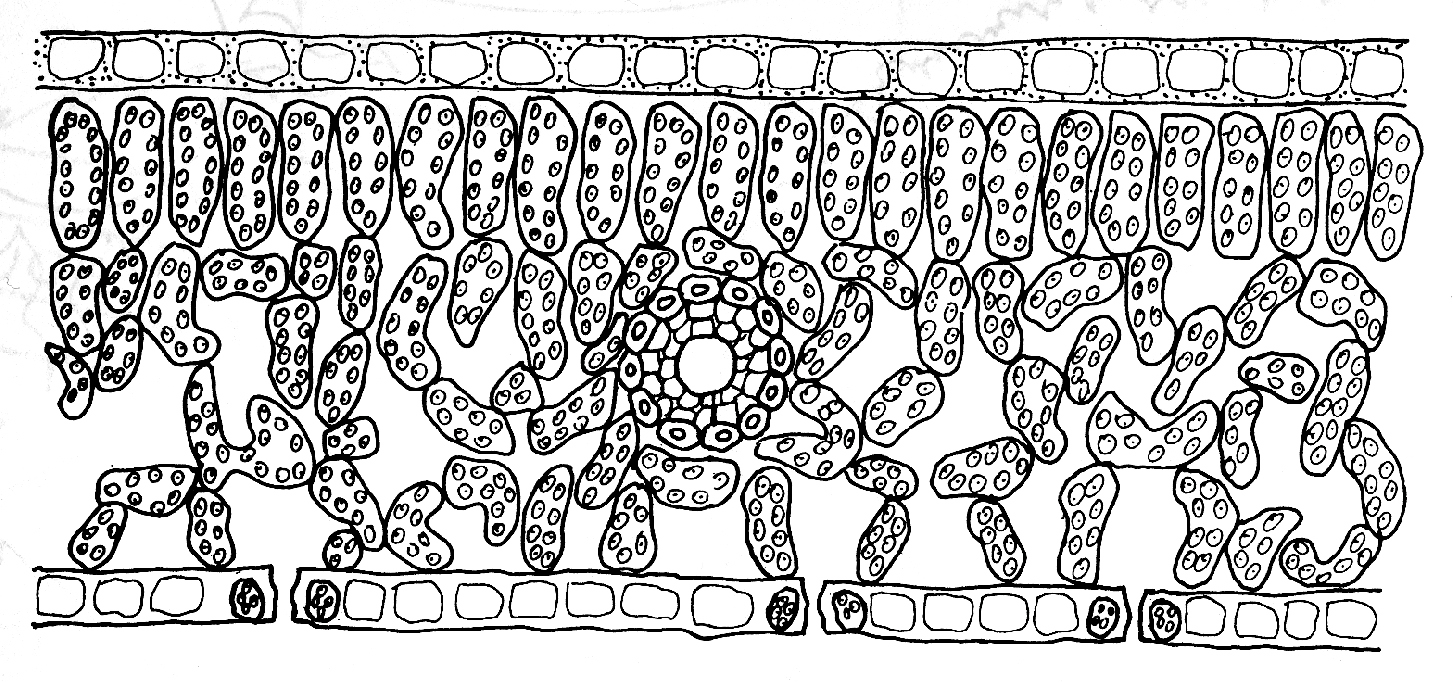 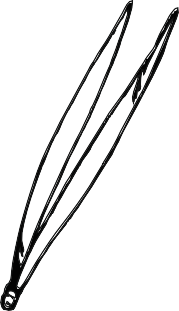 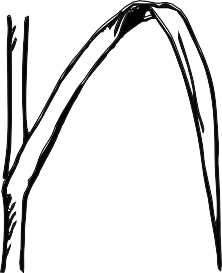 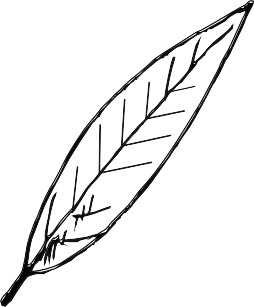 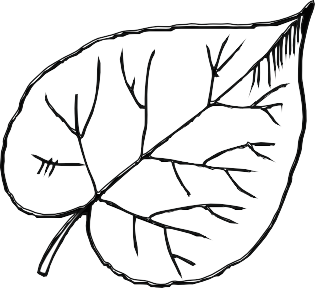 aghiformelinearelanceolatacuoriforme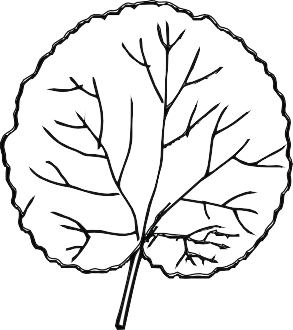 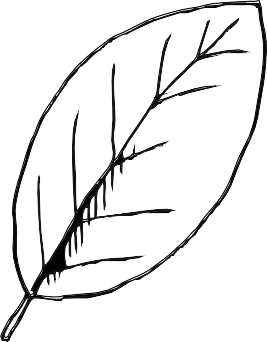 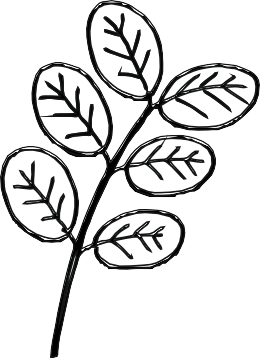 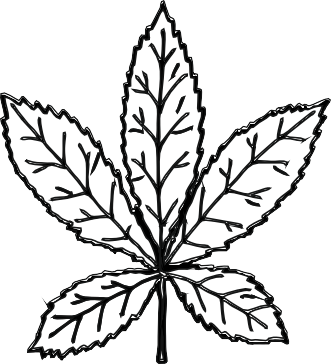 rotonda	ovale	pennata	palmata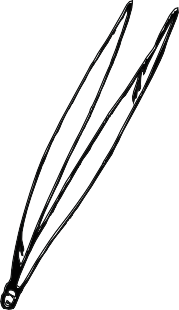 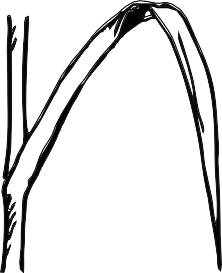 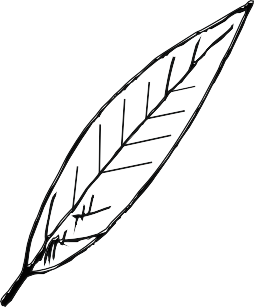 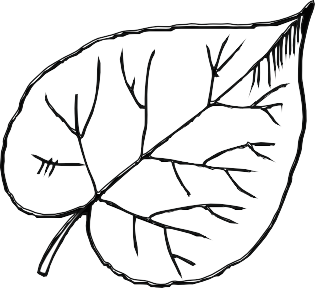 aghiformelinearelanceolatacuoriforme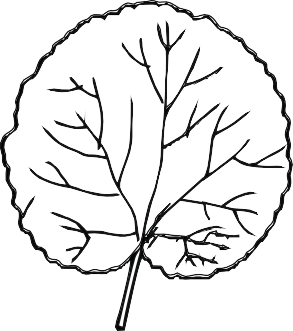 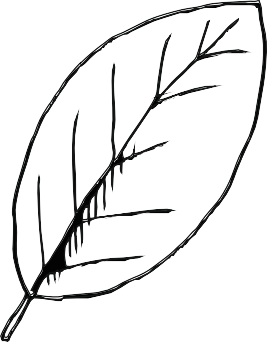 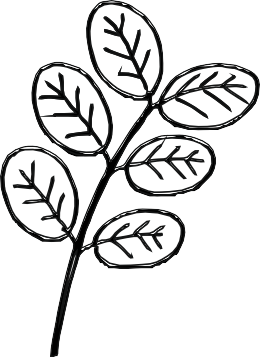 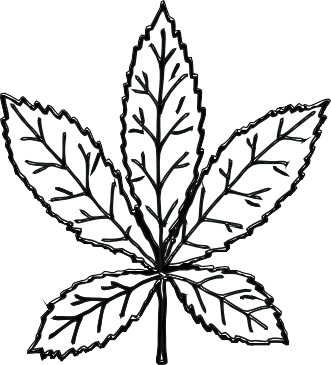 rotonda	ovale	pennata	palmata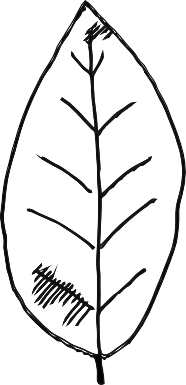 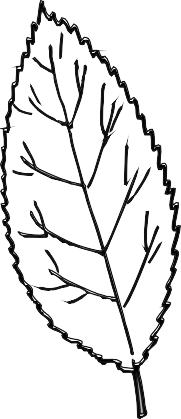 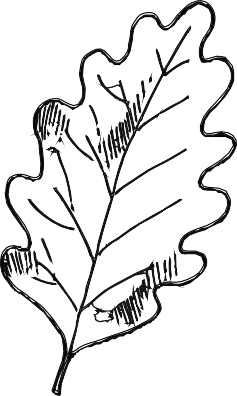 margineintero	margineseghettato	marginelobato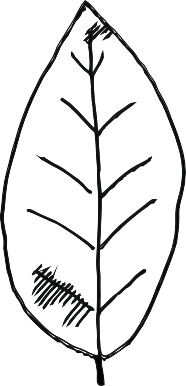 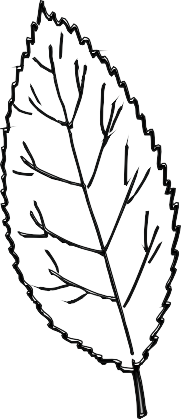 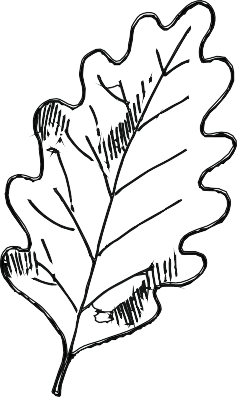 margineintero	margineseghettato	marginelobato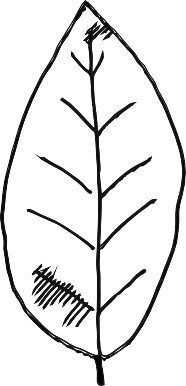 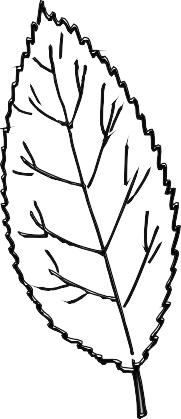 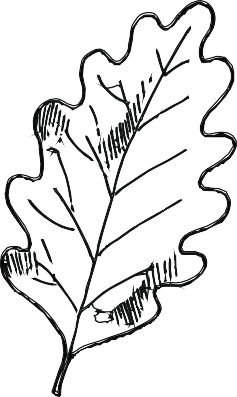 margineintero	margineseghettato	marginelobato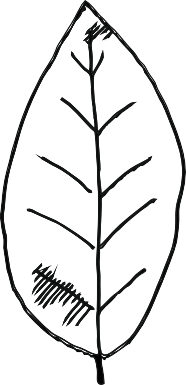 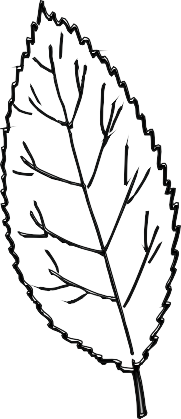 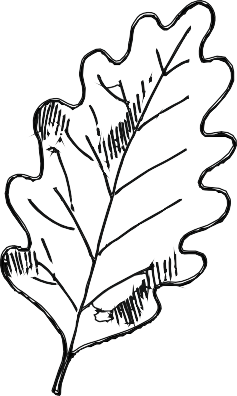 margineintero	margineseghettato	marginelobatoNAMENAMESHAPEMARGIN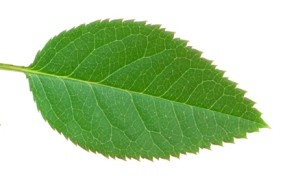 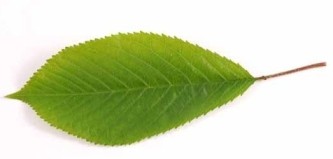 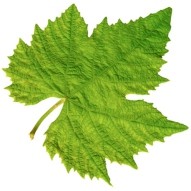 vite